Welcome to Easter at New World UMC!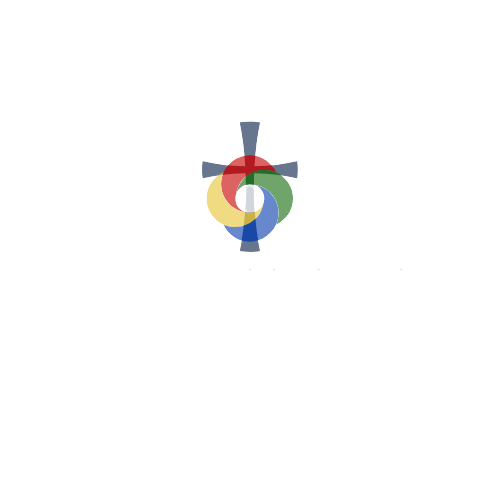 Hymn: Christ the Lord Is Risen TodayGara Stark / ChoirChrist the Lord is ris’n today, Alleluia!Sons of men and angels say, Alleluia!Raise your joys and triumphs high, Alleluia!Sing, ye heav’ns, and earth reply, Alleluia!Lives again our glorious King, Alleluia!Where, O death, is now thy sting? Alleluia!Dying once, He all doth save, Alleluia!Where thy victory, O grave? Alleluia!Love’s redeeming work is done, Alleluia!Fought the fight, the battle won, Alleluia!Death in vain, forbids Him rise, Alleluia!Christ has opened Paradise, Alleluia!Soar we know where Christ has led, Alleluia!Following our exalted Head, Alleluia!Made like Him, like Him we rise, Alleluia!Ours the cross, the grave, the skies, Alleluia!Gathering LitanyAudrey ThompsonLeader: Alleluia. The risen Christ is with us.
Everyone: Hallelujah! Hallelujah!Death is conquered! Sin’s power is broken.
Praise to you, Conquering God!We have seen your glory.
And we are yours!We are yours, all yours, blessed Triune God, all our lives, all our thanks, all our praise, we give it all to you, with all our bodies, and minds, and voices. Yours, all yours! Yours the blessing, yours the praise, from the unimaginable silence before creation, beyond the farthest reaches of time and space our instruments may ever find, from infinity to infinity, everlasting to everlasting, you are God, boundless in love and power.We stand in awe, trembling in the light of your glory!What are we that you should notice us? What are we that you should love us? What are we that you should call us into covenant with you, a covenant we continually broke, and you continuously sustained?Mercy! How full of mercy!How can we but praise you, joining our voices with the song of angels and saints, seraphim and martyrs, strangers and family in every generation:Jesus Christ who comes in our God's name, you are worthy, worthy!
Lamb of God who died and rose again, you are worthy, worthy!
Hosanna now we sing! Hosanna now we sing!You are holy, O God!Holy!You are worthy, O Christ!Worthy!Worthy in your birth! Worthy in your living! Worthy in your loving! Worthy in your serving!Worthy when you preached good news that God's kingdom has drawn near and gather disciples, then and now, to learn and show the world what life in God's reign means: healing for the sick, new life for the dead, cleansing for the lepers, freedom for the possessed, new birth, new hope, new creation breaking in for all.Worthy! Worthy! Worthy above all!Hymn: O for A Thousand Tongues To SingGara Stark / ChoirO for a thousand tongues to singMy great Redeemer's praise,The glories of my God and King,The triumphs of his grace!My gracious Master and my God,Assist me to proclaim,To spread thro' all the earth abroadThe honors of your name.Jesus! the name that charms our fears,That bids our sorrows cease;‘Tis music in the sinner's ears,‘Tis life and health and peace.He breaks the power of canceled sin,He sets the prisoner free;His blood can make the foulest clean;His blood availed for me.His blood can make the foulest clean;His blood availed for me.Hymn: He LivesGara Stark / ChoirI serve a risen Saviour, He's in the world today;I know that He is living, whatever men may say.I see His hand of mercy, I hear His voice of cheer,And just the time I need Him He's always near.ChorusHe lives, He lives, Christ Jesus lives today!He walks with me and talks with mealong life's narrow way.He lives, He lives, Salvation to impart!You ask me how I know He lives?He lives within my heart.In all the world around me I see His loving care,And though my heart grows weary I never willdespair.I know that He is leading, through all the stormyblast;The day of His appearing will come at last.ChorusRejoice, rejoice, O Christian Lift up your voice andsing eternal hallelujahs to Jesus Christ, the King!The Hope of all who seek Him, the help of all who find; None other is so loving, so good and kind.ChorusPrayerDebra ScallyLeader: Almighty God, by the resurrection of Jesus Christ you broke the power of death and opened the way to eternal life. As the empty tomb stands witness to his triumph over death, make your church to be a bold testimony to his enduring victory in life, that all we do may proclaim to the world, “He is risen, indeed!” Through Christ, who lives with you and the Holy Spirit now and forever. Amen.Lord’s PrayerDebra ScallyEveryone: Our Father who art in heaven, hallowed be thy name, thy kingdom come, thy will be done, on earth as it is in heaven. Give us this day our daily bread and forgive us our trespasses, as we forgive those who trespass against us. And lead us not into temptation, but deliver us from evil, for thine is the kingdom, and the power, and the glory forever. Amen.Scripture Reading: John 20:11-18Mike ErnestChildren’s MomentSondra TownsendSermon: Known and LovedPastor Edgar BazanHymn: Christ AroseGara Stark / ChoirLow in the grave He lay, Jesus, my Savior!Waiting the coming day, Jesus, my Lord!RefrainUp from the grave He arose,With a mighty triumph o'er His foes;He arose a Victor from the dark domain,And He lives forever with His saints to reign.He arose (He arose)…..He arose (He arose)Hallelujah! Christ arose!Vainly they watch His bed, Jesus, my Savior!Vainly they seal the dead, Jesus, my Lord!RefrainDeath cannot his prey, Jesus, my Savior!He tore the bars away, Jesus, my Lord!RefrainOffertory PrayerJodi ErnestLeader: Heavenly Father, thank you that you can satisfy our every desire and need. Your word says that we should give honor to you with our money. Accept our tithes and offerings as a gift of worship to you. Multiply what we give so your church may continue to help and minister to many people, families, and children for years to come. May your will be done on earth as it is in heaven. Amen.Handbell Hymn: O Worship The KingNew World RingersHymn: Because He LivesGara Stark / ChoirGod sent His Son, they called Him Jesus,He came to love, heal, and forgive;He lived and died to buy my pardon,An empty grave is there to prove my Savior lives!ChorusBecause He lives, I can face tomorrow,Because He lives, all fear is gone;Because I know He holds the future.And life is worth a living just because He lives.How sweet to hold a newborn baby,
And feel the pride and the joy that he gives;
But greater still, the calm assurance,
This child can face uncertain days because He lives.ChorusAnd then one day I'll cross that river,
I'll fight life's final war with pain;
And then as death gives way to victory,
I'll see the lights of glory and I'll know He lives.ChorusBlessingPastor Edgar BazanChrist is risen from the dead. The power of death shall no more oppress us. We are free to love as he has loved us. May the God who raised Jesus from the dead bless you and by the power of the Holy Spirit raise you with Him in glory. Amen!Thank you for joining us this blessed day!